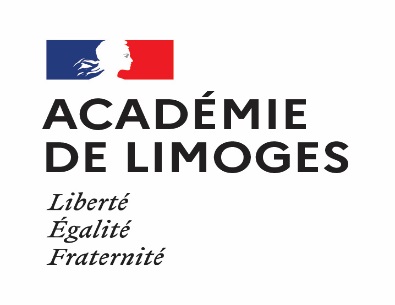 ACADEMIE D’EXERCICE DU CANDIDAT : LIMOGESDépartement : 	NOM DE FAMILLE : 		NOM D’USAGE : 	Prénoms : __________________________________________________________________Choix du parcours de formation :MODULES D’APPROFONDISSEMENT : Numérotez par ordre de préférenceMODULE DE PROFESSIONNALISATION : Numérotez par ordre de préférenceMODULE DE PROFESSIONNALISATION : Numérotez par ordre de préférenceMODULE DE PROFESSIONNALISATION : Numérotez par ordre de préférenceMODULE DE PROFESSIONNALISATION : Numérotez par ordre de préférenceMODULE DE PROFESSIONNALISATION : Numérotez par ordre de préférenceMODULE DE PROFESSIONNALISATION : Numérotez par ordre de préférenceMODULE DE PROFESSIONNALISATION : Numérotez par ordre de préférenceMODULE DE PROFESSIONNALISATION : Numérotez par ordre de préférenceMODULE DE PROFESSIONNALISATION : Numérotez par ordre de préférenceMODULE DE PROFESSIONNALISATION : Numérotez par ordre de préférenceMODULE DE PROFESSIONNALISATION : Numérotez par ordre de préférenceCoordonner une unité localisée pour l'inclusion scolaire (Ulis) Coordonner une unité localisée pour l'inclusion scolaire (Ulis) Coordonner une unité localisée pour l'inclusion scolaire (Ulis) Coordonner une unité localisée pour l'inclusion scolaire (Ulis) Coordonner une unité localisée pour l'inclusion scolaire (Ulis) Coordonner une unité localisée pour l'inclusion scolaire (Ulis) Coordonner une unité localisée pour l'inclusion scolaire (Ulis) Coordonner une unité localisée pour l'inclusion scolaire (Ulis) Coordonner une unité localisée pour l'inclusion scolaire (Ulis) Coordonner une unité localisée pour l'inclusion scolaire (Ulis) Enseigner en Unité d’EnseignementEnseigner en Unité d’EnseignementEnseigner en Unité d’EnseignementEnseigner en Unité d’EnseignementEnseigner en Unité d’EnseignementEnseigner en Unité d’EnseignementEnseigner en Unité d’EnseignementEnseigner en Unité d’EnseignementEnseigner en Unité d’EnseignementEnseigner en Unité d’EnseignementGrande difficulté scolaire, module 1 (GDS 1)Troubles spécifiques du langage et des apprentissages (TSLA)Troubles du spectre de l’autisme (TSA)